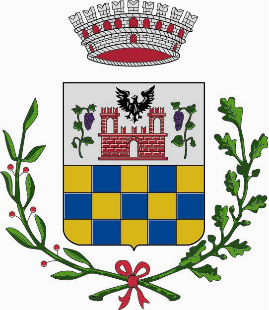 COMUNE DI VEDANO AL LAMBROProvincia di Monza e della BrianzaOFFERTA ECONOMICAAllegato BPROCEDURA APERTA PER L’AFFIDAMENTO IN  CONCESSIONE DEL SERVIZIO DI GESTIONE DELL’ASILO NIDO “IQBAL MASIH” – PERIODO DAL 01.09.2019 al 31.08.2022. CIG 7937369C19OFFERTA ECONOMICAIl/la sottoscritto/a       Nato/a a        Prov.         il       Residente a       Via      n.       Stato       In qualità di (Carica sociale)        dell’Impresa/cooperativa (denominazione rag.sociale)        Con sede legale in via        n.       Città       Prov.       c.a.p.       Stato       e sede amministrativa in Via       n.        Città       Prov.       c.a.p.       Stato       Telefono      e-mail        Indirizzo di posta elettronica certificata (PEC)       Codice Fiscale       P.I.      Con riferimento alla partecipazione come: impresa singola  capogruppo di costituendo raggruppamento temporaneo di imprese tra i seguenti operatori economici        capogruppo raggruppamento temporaneo di imprese  costituito tra i seguenti operatori economici       consorzio fra società cooperative di produzione e lavoro o Consorzio tra imprese artigiane di cui all’articolo 45, lettera b) del D.Lgs. 50/2016;  consorzio stabile di cui all’articolo 45, lettera c) del D.Lgs. 50/2016;  consorzio ordinario di concorrenti di cui all’articolo 45, lettera e) del D.Lgs. 50/2016;    aggregazioni tra le imprese aderenti al contratto di rete di cui all’articolo 45, lettera f) del D.Lgs. 50/2016; GEIE di cui all’articolo 45, lettera g) del D.Lgs. 50/2016; DICHIARAdi obbligarsi ad assumere la gestione in concessione dell’dell’asilo nido “Iqbal Masih” – periodo dal 01.09.2019 AL 31.08.2022. CIG 7937369C19, alle condizioni tecniche di cui al Progetto di servizio posto a base di gara così come integrato dalla Relazione tecnica presentata, alle condizioni economiche di seguito offerte:OFFREIL RIBASSO PERCENTUALE DEL       _______________ % sull’importo di € 750,00= (settecentocinquanta/00) corrispondente alla retta  mensile a bambino, al netto di Iva e/o di altre imposte e contributi di legge, utente a tempo pieno dell’asilo nido senza agevolazioni a carico del Comune (max cinque cifre decimali).  Lo stesso ribasso verrà applicato nel caso di attivazione dei servizi opzionali.INDICA la stima dei propri costi della manodopera, ai sensi dell’articolo 95, comma 10 del Codice, come segue:CCNL applicato:       ____________________________Costo della manodopera (di cui rispetto all’importo offerto) €       _______________INDICA la stima dei costi aziendali relativi alla salute ed alla sicurezza sui luoghi di lavoro di cui all’art. 95, comma 10 del Codice afferenti l’attività di impresa, come segue:Costi aziendali della sicurezza (di cui rispetto all’importo offerto) €       _______________Data e firmaIL LEGALE RAPPRESENTANTE(Il presente modello di offerta  una volta compilato va, possibilmente, trasformato in PDF e firmato digitalmente.)SOTTOSCRIZIONE DELL’OFFERTA-	 In caso di raggruppamento temporaneo o consorzio ordinario già costituito l’offerta dovrà essere resa e sottoscritta mediante l’apposizione di firma digitale dal legale rappresentante o dal procuratore del legale rappresentante del mandatario/capofila;-	In caso di raggruppamento temporaneo o consorzio ordinario non ancora costituito l’offerta  dovrà essere resa dal legale rappresentante o dal procuratore del legale rappresentante del concorrente che sarà designato quale mandatario del raggruppamento temporaneo o consorzio ordinario non ancora costituito e sottoscritta, mediante l’apposizione di firma digitale, da tutti i soggetti che costituiranno il raggruppamento temporaneo o consorzio.-	In caso di aggregazioni di imprese aderenti al contratto di rete si fa riferimento alla disciplina prevista per i raggruppamenti temporanei di imprese, in quanto compatibile. -	In caso di consorzio di cooperative e imprese artigiane o di consorzio stabile di cui all’art. 45, co. 2, lett. b) e c) del Codice l’offerta dovrà essere resa e sottoscritta mediante l’apposizione di firma digitale dal legale rappresentante del consorzio medesimoSOTTOSCRIZIONE DA PARTE DI PROCURATOREL’offerta può essere sottoscritta anche dal procuratore legale, in tale caso va allegata la procura così come previsto nel Disciplinare di gara.Documento informatico firmato digitalmente ai sensi del testo unico D.P.R. 28 dicembre 2000, n. 445del D. Lgs. 7 marzo 2005, n.82 e norme collegate